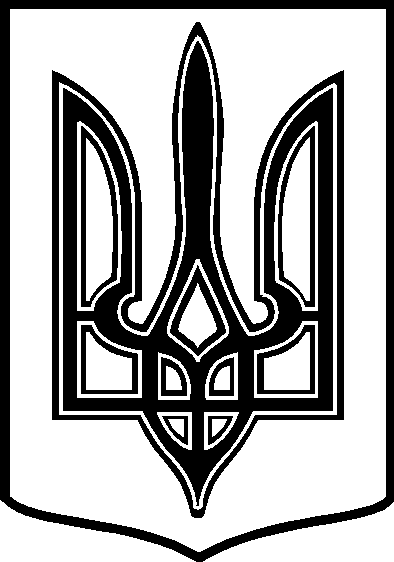 УКРАЇНАТАРТАЦЬКА СІЛЬСЬКА РАДАЧЕЧЕЛЬНИЦЬКОГО РАЙОНУ ВІННИЦЬКОЇ ОБЛАСТІ РІШЕННЯ № 6101.04.2016 року                                                                  5 сесія 7 скликанняс. ТартакПро зарахування земельної ділянки до земель запасу    Заслухавши інформацію сільського голови Демченка В. В.  та розглянувши рішення Чечельницького районного суду Вінницької області від 15.03.2016 року ( справа № 151/142/16-ц, провадження № 2/151/86/16 ) ,сільська рада ВИРІШИЛА:Згідно ст.ст. 12, 140(б) Земельного кодексу України, п. 34 ч. 1ст. 26 Закону України  „Про місцеве самоврядування в Україні ”  зарахувати до земель запасу Тартацької сільської ради земельну ділянку площею 0,36 га, яка розташована  за  адресою:  с. Анютине,  вул..Лісова, 29 та вул..Лісова б/н( до перейменування вул. Леніна ).2. Контроль за виконанням даного рішення покласти на постійну   комісію з  питань охорони  довкілля,  раціонального використання земель таземельних відносин   ( голова  комісії –  П. В. Поліщук ).   Сільський голова:                                                      В. В. Демченко